Описание педагогического опытаДепутатовой Татьяны Федоровны,преподавателя живописного отделения  МБУДО «Детская художественная школа №4»Тема: «Художественная роспись по стеклу. Имитация витража на уроках декоративной композиции в художественной школе»В учебной работе с детьми урок декоративной композиции – один из основных видов работы по изобразительному искусству. Дисциплина «Декоративная композиция» знакомит учащихся с основными закономерностями декоративной композиции; развивает творческие способности и умения перерабатывать реалистическое изображение объекта в декоративное. Главной целью предмета «Декоративная композиция» является расширение представлений учащихся о закономерностях композиции и использование различных художественных материалов и техник, способствующих приобретению детьми навыков самостоятельного выполнения творческих композиций.Среди разнообразных тем по данному предмету, одной из интересных является – художественная витражная роспись. Изучение технологии росписи по стеклу увлекает учащихся, содействует выявлению творческих способностей. Создавая прекрасное своими руками, учащиеся получают   творческое удовлетворение и эмоциональное воздействие от результатов своего труда. Целью данных занятий является обучение учащихся технологии «росписи по стеклу», развитие воображения и навыков творческой деятельности.Педагогическая тема «Художественная роспись по стеклу. Имитация витража на уроках декоративной композиции в художественной школе» была выбрана с учетом актуальности и практической значимости.
           Роспись по стеклу на занятиях декоративной композиции формируют универсальные способности, творческую направленность в трудовом процессе, т.е. развивают такие качества личности, которые потребуются выпускникам школы в дальнейшей жизни, каким бы видом деятельности они ни занимались. Методика обучения учащихся в технике «Витраж» в системе дополнительного образования у детей входит в программу «Декоративная композиция». В программе отведено определенное количество часов для изучения данной темы. Уроки носят практический характер, и содержат необходимые теоретические сведения. В беседах содержатся сведения о истории развития витражного искусства, технологии художественной росписи по стеклу, их декоративных и технологических свойствах. Учащимся объясняются особенности очередного задания, его объем.На уроках декоративной композиции учащиеся приобщаются к различным видам декоративно – прикладного искусства.  Изучая виды декоративно-прикладного искусства, учащиеся формируют и развивают художественные способности. Одним из таких видов является витраж. Выполняя художественную роспись по стеклу, ученики испытывают радость от создания творческой работы, эстетическое наслаждение, что способствует развитию вкуса, формированию положительных качеств личности. На уроках ученики изучают историю витражного искусства, знакомятся с материалами и технологиями изготовления витражей. С введением и использованием художественной росписи по стеклу на уроках декоративной композиции происходит усвоение учащимися основ цветоведения, композиции, формируются навыки кистевой росписи, эстетический вкус. Витражная роспись по стеклу – древний вид декоративно-прикладного искусства. Стекло – замечательный материал, играющий важнейшую роль в интерьере наших домов. Оно может выполнять множество функций и поэтому выступает в самых разных формах.Роспись по стеклу или витражная роспись становится очень популярной и вполне полноценной заменой классического витража. Технология росписи по стеклу позволяет в короткие сроки создавать произведения искусства на стекле. Художественная роспись по стеклу как вид декоративно-прикладного искусства на сегодняшний день является востребованным. При этом художественные возможности неограниченны. Существуют различные техники росписи по стеклу: классическая (контур и заливка); точечная (контурами) и плюс к этому – можно применять различный декор (стразы, бусины, камешки, нитки и т.д). Тематика витражной росписи по стеклу может быть разнообразной: - сюжетное изображение – это рисунок на поверхности предмета, изображающий какое-то определенное явление, событие, конкретного человека или вещь. Художественная выразительность самой формы предмета способна вызывать эстетические чувства, эмоции, например, чувство радости. Конкретное изображение придает этому чувству осознанность, скажем, радость от красоты русской белоствольной березки, которую художник органично ввел в декор предмета.- символическое изображение – это условный образ, обозначающий какое-либо понятие, идею, явление. В узком смысле символ предстает в виде условного знака, например, пятиконечной звезды, или в виде монограммы – сплетения первых букв имени и фамилии. К символическим изображениям принадлежат эмблемы, гербы, знаки. Очень часто в них используется аллегория – иносказание.  - орнамент – это узор, основанный на повторе и чередовании составляющих его элементов. Орнамент может изображать конкретные формы – листочки, цветы, насекомых, птиц – с довольно большим приближением к натуре и менее конкретные, обобщенные и даже абстрактные формы – прямоугольники, треугольники, круги, ромбы и прочие фигуры. Сюжетные, символические изображения и орнаменты своими ритмами, симметрией, контрастами повышают эмоциональную выразительность вещей, красоту их формы, единство их внешнего вида и содержания.Для того чтобы начать работу по освоению приёмов росписи по стеклу надо изучить с детьми историю витража и ознакомить с технологией витражного искусства, а также познакомить с материалами и инструментами для росписи. Существует множество специальных материалов, которые можно приобрести в магазинах. Это краски на водной основе фирмы Гамма «Витраж»; Невская Палитра «Декола». Краски хорошо смешиваются между собой, сохраняют чистоту цвета в смесях, светостойки, устойчивы к воде, не требуют фиксации обжигом. Контуры по стеклу «Гамма», «Невская Палитра». Стекло в рамах. Мягкие кисти, тряпочка. Также есть краски на органической основе фирмы Гамма.Для удобства и надежности нужно разместить все принадлежности для работы на плоской и чистой поверхности. Создание цвета. Можно получить необходимые цвета и оттенки, смешивая различные краски перед применением их в росписи по стеклу. Так, перламутрово-белый тон, добавленный к пурпурной основе, дает пурпурный тон с перламутровым сиянием. Чтобы добиться пастельных оттенков, смешивают белую с какой-либо другой краской. Если добавить к основной краске белый и перламутровый тона, то, высохнув, она станет матовой.Смешивание на стекле. При росписи изделий из стекла можно также смешивать краски непосредственно на его поверхности. Этот часто используемый технический прием позволит добиться превосходных колористических эффектов в декорировании стекла.Разбавление. В зависимости от техники росписи, к которой обращаешься, требуется разбавить краски до необходимой консистенции. Водяная краска, выдавленная из флакона, бывает довольно плотной. Конечно, ее применяют и в таком виде, если работают с помощью губки или жесткой щетинной кисти. Но чтобы изменить консистенцию краски, нужно добавить к ней воды. Смешать их в равных количествах, и получится мягкую текучую краску.Высветление. Можно частично высветлить колорит росписи, добавив на нужное место в еще не просохшие краски, каплю более светлой краски. Так же можно сделать творческую работу более интересной. Для этого достаточно усложнить фактуру, используя незамысловатые украшения: пуговицы, проволоку, ракушки, бисер, блестки из металла и других материалов.Идеи, эскиз и картон. Любая работа начинается с эскиза. Можно разработать несколько вариантов, из которых выбирается наиболее соответствующий замыслу. После этого задуманный рисунок был перенесен на бумагу в натуральную величину.         	              Подбор стекла.  В этом деле есть свои особенности: стекло должно быть достаточно качественным, без трещин и других недостатков. Можно использовать лишь прозрачные стекла, чтобы создать эффект легкости и воздушности. Можно комбинировать разные и по структуре, и по фактуре стекла.	Техническая часть. С помощью красок для росписи по стеклу стала возможна яркая роспись стекла без применения сложных высокотемпературных технологий. Краски великолепно подходят для росписи окон, стеклянных предметов освещения, а также для другой прозрачной росписи в интерьерах. Витражная роспись по стеклу позволяет наносить рисунок на различные изделия – вазы, стаканы, тарелки, зеркала, да и вообще на любую стеклянную поверхность. Витражной росписью самую простую вещицу можно превратить в произведение искусства.Пред тем, как начинать наносить рисунок на стекло, его надо обезжирить и почистить поверхность обычным средством для мытья стекол. Далее наносим основные линии изображения, специальным контуром по стеклу и отставляем в сторону, даем время высохнуть, около 2 часов.                                                         Итак, приступаем к нанесению краски на стекло, берем флакончики с теми цветами, которые нам понадобятся и постепенно, наносим их на стекло, делая не большие переходы с помощью кисти. Таким образом, мы заполняем все пространство на стекле, аккуратно, стараясь не заходить краской на контур. Даем время подсохнуть. Работа закончена.По истечении периода изучения росписи по стеклу учащиеся должны знать: историю появления стекла и развитие витражного искусства; основные виды витража, его применение в интерьере и архитектурных сооружениях; технологию, основные материалы, инструменты для работы в технике росписи по стеклу; различные техники и приёмы росписи по стеклу.Учащиеся должны уметь: составлять эскиз своего будущего рисунка, увеличивать его и переносить на изделие из стекла; уметь подбирать краски и контуры по стеклу в цветовой гамме изображения; расписывать по этапам работу применяя основные приемы росписи по стеклу. Педагогический опыт адресован преподавателям ДХШ, ДШИ, а также учителям общеобразовательных учреждений по предметам образовательной области «Искусство». Материалы педагогического опыта могут быть использованы для организации занятий росписи по стеклу.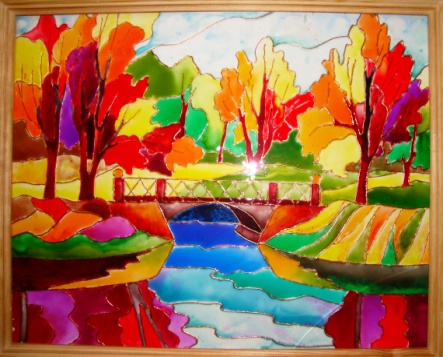 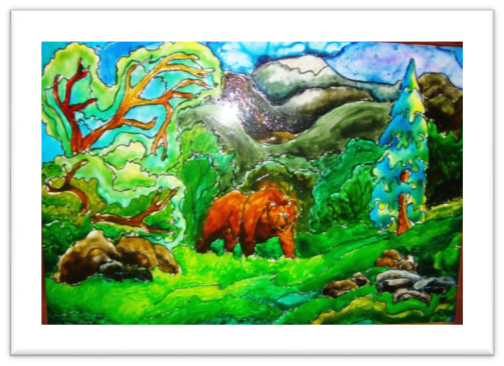 